A STUDY ON USERS SATISFACTION TOWARDS PHONEPE SERVICEDr.S.Kalaiselvi1 and P.Karthika21Assistant Professor of Commerce,Vellalar College for Women (Autonomous), Erode -638012, Tamil Nadu, India; cutekalai2003@gmail.com2Assistant Professor of Commerce (CA),Vellalar College for Women (Autonomous), Erode-638012,Tamil Nadu, India; pkarthika.mcom@gmail.comABSTRACTThe present study main objective is to find out the users’ satisfaction towards PhonePe service in Tirupur district. This study shows the relationship between demographic and study related factors. The questionnaire is used in the study to collect primary data. The sample size is 100 and adopting convenient sampling method. The findings of the study, concludes that the majority of the respondents are influenced to use PhonePe by Time Saving and Most of the respondents are faced problems in PhonePe by Security of Mobile Payment. The factors Gender, Age, Residential Status and Monthly Income except Educational Qualification have no significant relationship with the level of satisfaction of the respondents using PhonePe service.Keywords: PhonePe service and satisfactionINTRODUCTIONIn today's world smartphone has become an essential part of our day to day life. PhonePe Private Limited or PhonePe is an Indian PhonePe commerce payment system. Digital payments refer to paying for goods and services online with the help of electronic payment gateway. This is referred to as cash less financial system which avoids use of money in physical form. Consumer Satisfaction towards the application depends upon the security, speed and performance. In the present world customers don't have time to sit and relax. So how can do their personal works like to phone recharge, electricity bill payment, insuranceor to shop etc. So, to make people stress free new application has been introduced i.e. PhonePe. Nowadays mobile users can use their smartphones to make money transactions or payments by using applications like PhonePe. Recharge our mobile in a tap and finish with those monthly bills on PhonePe.PhonePe works with all banks that support BHIM UPI. By using PhonePe we can Pay and Receive money instantly using our existing bank accounts. It helps to send money quickly to another PhonePe users nearby without needing to share private details like your bank account or phone number. It is easy as handling over cash, But with added security. More than 11 Indian languages the PhonePe app is available. PhonePe could be used to send and receive money, recharging DTH, mobile and data cards, and also make utility payments. PhonePe also allows users to book Ola rides, Redbus tickets, order food, Goibibo Flight and Hotel services through micro apps on its platform.Digital transactions mean the customer to transfer the money through electronic devices, from one person account number to another. Both the money sender and receiver must have account with banks or entities. To transfer the money through credit cards, debit cards, mobile apps, etc.STATEMENT OF THE PROBLEMIn the traditional times banking plays very crucial role in the payment and receiving cash. Now a day the customers use many mobile wallet services throughout the world for making payments and receiving cash. In the present era mobile phone users feels more flexible and comfortable to carry out payment transactions in online through mobile. In the present world people don’t have the time to relax and doing their personal work like payment of rent, payment of electricity bill, mobile recharge, insurance and travel booking. So the mobile phone users adopting a mobile wallet technology that is using PhonePe for their benefits. The mobile wallet users have been receiving many negative feedbacks in terms of payment gateway failure, delay in payment, security transactions, connectivity and service quality. Therefore, in this research it is very important to identify the users’ satisfaction towards PhonePe and to find answers for the following questions.  What are the factors influencing the users to use PhonePe?Whether the users are satisfied with the usage of PhonePe service? andWhat are the problems faced by the users while using PhonePe?OBJECTIVES OF THE STUDYTo know about the factor influencing the respondents to use PhonePe.To measure the level of satisfaction of PhonePe service.To determine the major problems faced by the respondents by using PhonePe..METHODOLOGYThe study has been confined to the users located in Tirupur district. Survey method has been adopted to collect primary data from the December month 2022 to April 2023. The Convenient sampling Technique was applied to collect the data. The size of the sample is 100 users.DATA ANALYSISThe following statistical tools are applied in the study:Percentage analysis, Chi-square test and Weighted average score ranking method TABLE 1.1PROFILE OF THE RESPONDENTSTable 1.1 shows that the majority 54% of the respondents belong of the age group of Below 25 years, 66% of the respondents are female, 51% of the respondents are unmarried, 40% of the respondents are under graduates, 37% of the respondents were earning a monthly income of below Rs.20, 000, 62% of the respondents are nuclear family and 58% are residing in urban area.TABLE 1.2STUDY RELATED FACTORSTable 1.2 depicts that 56% of the respondents are came to know about PhonePe through Friends & Relatives, 44% of the respondents using PhonePe for less than 2 year,  87% of the respondents are used smartphone for making payment, 61% of the respondents are using PhonePe service in a month for Below 5 times, 55% of the respondents to spent amount for Below Rs.5,000 in a month, 54% of the respondents are using PhonePe for transfer money, 79% of the respondents are Agree with PhonePe transactions are secured, 95% of the respondents are opine that PhonePe is time saving, 59% of the respondents are satisfied with PhonePe service, 81% of the respondents are opine that the PhonePe wallet is accepted everywhere, Most of the respondents are  influenced to use PhonePe is Time Saving, Most of the respondents are faced problem in PhonePe is Security of Mobile Payment.TABLE 1.3CHI SQUARE ANALYSISTable 1.3 the chi-square results shows that there is no significant relationship between all the personal factors of the respondents such as gender, age, residential status and monthly income except educational qualification and level of satisfaction the respondents using PhonePe service.RESULTS AND DISCUSSIONThe majority 54% of the respondents belong of the age group of Below 25 years, 66% of the respondents are female, 51% of the respondents are unmarried, 40% of the respondents are under graduates, 37% of the respondents were earning a monthly income of below Rs.20, 000,62% of the respondents are nuclear family and 58% are residing in urban area.	The majority 56% of the respondents are came to know about PhonePe through Friends & Relatives, 44% of the respondents are using PhonePe for less than 2 year,  87% of the respondents are used smartphone for making payment, 61% of the respondents are using PhonePe service in a month for Below 5 times, 55% of the respondents to spent amount for Below Rs.5,000 in a month, 54% of the respondents are using PhonePe for transfer money, 79% of the respondents are Agree with PhonePe transactions are secured, 95% of the respondents are opine that PhonePe is time saving, 59% of the respondents are satisfied with PhonePe service and 81% of the respondents are opine that the PhonePe wallet is accepted everywhere.Weighted average analysis depicts that, A majority of the respondents had given First rank to ‘Time Saving’ with a weighted average score of 26.19% as a factor influenced by the respondents to use PhonePe service, while the second rank given to  ‘Speed’ with a weighted average score of 21%. The third rank had given to ‘Convenience’ with a score of 18.19%, followed by Fourth rank to ‘High Security’ with a score of 15.24%, Fifth rank to ‘Digital Transactions’ with a  score of 12.85 whereas the sixth rank occupied by the factor “No fear of the theft” with a score of 6.52%.Weighted average analysis shows that, A majority of the respondents had given First rank to ‘Security of mobile payment’ with a weighted average score of 27.4% as a problem faced by the respondents, while the second rank given to the factor ‘Server issue’ with a score of 24.06%. The third rank had given to ‘Authentication’ with a score of 20%, followed by Fourth rank to ‘Pending for verification’ with a score of 18.46%, Fifth rank was given to ‘Can not be used for International Transaction’ with a weighted average score of 10.06.The chi- square test shows that, there is no significant relationship between all the personal factors of the respondents such as gender, age, residential status and monthly income except educational qualification and level of satisfaction the respondents using PhonePe service.SUGGESTIONS	 Proper guidelines should be given to the users regarding the usage of Phonepe services.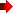  Create awareness in the rural area about the Phonepe services and safe PhonePe transaction security and to convince the users regarding they are providing data are safe from hackers. Phonepe users are advised not to provide sensitive account related information over unsecured e-mails or over the phone.They give cashback and various offers to attract more users and gain loyalty.To solve the users queries and doubts immediately to satisfy and attract the users with their services.CONCLUSIONThe cashless system is not only a requirement but it is also a need for our day today life. All the online market is basically depends on cashless transaction is not only a safer than the cash transaction but is less time consuming. Though it is good, we must concern about it security aspect and improve it. It is concluded from the study that the concept of Phonepe services must be educated to each and every one and it should be reached to all the level of people. The study helps to know the importance of the Phonepe services in current scenario.REFERENCEMs.Shweta Sharma, Vikas Chauhan, Study of Customer Satisfaction Towards Smartphone Users, International Journal of Advanced Research in Commrece, Management & Social Science, Volume 03, No 01, January-March 2020, Pp:25-31.Santhosh T.R., Students Preferences and Satisfaction Towards Various Mobile Service Providers, International Journal of Social Science and Humanities Research, Volume 8, Issue 2, April-June 2020, Pp:11-17.Vidhya Lakshmi, Shivam Pal & Nitesh Rathwa, A Study on Customer Satisfaction Towards PhonePe and Google pay with reference to Vadodara City, International Journal of Creative Research Thoughts, Volume 11, Issue 2, February 2023, Pp:917-928.A.Sangeetha, Asra Sultana and K.Sowmya, Customer satisfaction on mobile wallet, Dogo Rangsang Research  Journal, Vol-13, Issue 2 No-1, February 2023, Pp:372-382.FactorsNo. of RespondentsPercentage (%)1) AGEBelow 25  years26-35 years36- 45 yearsAbove 45 years542913454291342) GENDERMaleFemale346634663) MARITAL STATUSMarriedUnmarried495149514) EDUCATIONAL QUALIFICATIONSchool DiplomaUnder graduatePost graduate919403291940325)FAMILY MONTHLY INCOME Below Rs.20,000Rs.20,000 -Rs.30,000Rs.30,001-Rs.40,000Above Rs.40,00037102314371023146)NATURE OF FAMILY Joint FamilyNuclear Family386238627) RESIDENTIAL STATUSUrbanRural58425842FactorsNo. of RespondentsPercentage (%)1) SOURCES OF AWARENESSFriends & RelativesNewspaperTelevisionSocial media567112656711262) PERIOD OF USAGELess than 2 year 2 – 3 years4 – 5 yearsMore than 5 years443717244371723) DEVICE USED FOR PAYMENTSmart phone  ComputerLaptopTab87445874454) FREQUENCY OF  USAGE Below 5 times6 – 10 times11 – 20 timesMore than 20 times6124786124785) AMOUNT SPENT IN A MONTHBelow Rs.5,000Rs.5,000 – Rs.10,000 Rs.10,000  – Rs.20,000Above Rs.20,000552691055269106) PURPOSE OF USAGETransfer moneyRecharge & pay billsInsuranceTravel booking5436465436467) TRANSACTIONS SECURED LEVELAgreeStrongly agreeDisagreeStrongly disagree7915337915338)TIME SAVINGYesNo9559559) LEVEL OF SATISFACTIONSatisfiedHighly satisfiedNeutralDissatisfied5915215591521510) PHONEPE WALLET ACCEPTED EVERYWHEREYesNo8119811911) FACTORS INFLUENCING THE RESPONDENTS TO USEDigital TransactionSpeedConvenienceHigh SecurityTime SavingNo fear of the theftWeighted Score12.852118.1915.2426.196.52RankVIIIIIIVIVI12) PROBLEMS FACED BY THE RESPONDENTSServer IssuePending For VerificationAuthenticationSecurity Of Mobile PaymentCannot Be Used For International TransactionsWeighted Score24.0618.462027.410.06RankIIIVIIIIVHypothesisDegrees of freedomCalculated valueTable valueSignificant / Not significantThere is no significant relationship between gender and level of satisfaction of the respondents using PhonePe service30.387.82Not SignificantThere is no significant relationship between age and level of satisfaction of the respondents using PhonePe service99.5416.92Not SignificantThere is no significant relationship between educational qualification and level of satisfaction of the respondents using PhonePe service922.9316.92SignificantThere is no significant relationship between residential status and level of satisfaction of the respondents using PhonePe service32.577.82Not SignificantThere is no significant relationship between monthly income and level of satisfaction of the respondents using PhonePe service98.7316.92Not Significant